A Roma CapitaleDipartimento Servizi DelegatiVia Petroselli, 5000186 - RomaRICHIESTA DI ACCESSO TRAMITE PORTA APPLICATIVA AI DATI DELL’ANAGRAFE DELLA POPOLAZIONE RESIDENTESoggetti pubblici e i Concessionari di pubblici servizi(scrivere tutto in stampatello maiuscolo)Il sottoscritto ……………………………………………….……………….……...……/……………………………………..…………………….………….cognome					nomenato a …………………………………………………………………………Prov………………..………………. il .……/………/………… Sesso M  Fresidente a ……………..……………………..… Prov……………… Via/P.zza……………….……………………………….………………………….. n. ………codice fiscale……………………………………………………..tel …………………………………………….  email………………..……………………………….in qualità di legale rappresentante di ……………………………………………….…………..................................................................................................……………..……………………………………………….…………............................................................................................................................................…denominazione completa del soggetto richiedente,CHIEDEai sensi dell’art. 43 del DPR n.445/2000 e ss.mm.ii. nonché del art.34 D.P.R. 223/1989 l’accesso, tramite Porta Applicativa, alla banca dati dell’anagrafe della popolazione residente nel Comune di Roma Capitale, in quanto necessaria all’espletamento della seguente attività istituzionale (indicare l’attività, specificando dettagliatamente le motivazioni e le finalità per la consultazione dei dati anagrafici): …………..……………………………………………….…………............................................................................................................................................……………..……………………………………………….…………............................................................................................................................................……………..……………………………………………….…………............................................................................................................................................……………..……………………………………………….…………............................................................................................................................................…Specificare i dati richiesti e la loro tipologia (secondo il Regolamento (UE) 679/2016) ………..………………………………………………………………….…………..……………………………………………….…………............................................................................................................................................……………..……………………………………………….…………............................................................................................................................................……………..……………………………………………….…………............................................................................................................................................……………..……………………………………………….…………............................................................................................................................................…Il Titolare del trattamento dati sarà il (indicare la carica) …………………………………………………attualmente individuato nella persona di……………………………………………….……………….……...……/……………………………………..…………………….………….cognome					nomenato a …………………………………………………………………………Prov………………..………………. il .……/………/………… Sesso M  Fresidente a ……………..……………………..… Prov……………… Via/P.zza……………….……………………………….………………………….. n. ………codice fiscale……………………………………………………..tel …………………………………………….  email………………..……………………………….PEC: ……………………………………………………………………………………….Il Responsabile del trattamento dati sarà il (indicare la carica) …………………………………………………attualmente individuato nella persona di……………………………………………….……………….……...……/……………………………………..…………………….………….cognome					nomenato a …………………………………………………………………………Prov………………..………………. il .……/………/………… Sesso M  Fresidente a ……………..……………………..… Prov……………… Via/P.zza……………….……………………………….………………………….. n. ………codice fiscale……………………………………………………..tel …………………………………………….  email………………..……………………………….PEC: ……………………………………………………………………………………….Il Responsabile della protezione dei dati (DPO) sarà il (indicare la carica) …………………………………………………attualmente individuato nella persona di……………………………………………….……………….……...……/……………………………………..…………………….………….cognome					nomenato a …………………………………………………………………………Prov………………..………………. il .……/………/………… Sesso M  Fresidente a ……………..……………………..… Prov……………… Via/P.zza……………….……………………………….………………………….. n. ………codice fiscale……………………………………………………..tel …………………………………………….  email………………..……………………………….PEC: ……………………………………………………………………………………….PEC: ……………………………………………………………………………………….L’Amministratore di sistema per la creazione, assegnazione e gestione dei profili di accesso per il personale autorizzato sarà il (indicare la carica) ……………………………………………………………………attualmente individuato nella persona di……………………………………………….……………….……...……/……………………………………..…………………….………….cognome					nomenato a …………………………………………………………………………Prov………………..………………. il .……/………/………… Sesso M  Fresidente a ……………..……………………..… Prov……………… Via/P.zza……………….……………………………….………………………….. n. ………codice fiscale……………………………………………………..tel …………………………………………….  email………………..……………………………….PEC: ……………………………………………………………………………………….L'incaricato, nominato secondo le misure e gli accorgimenti prescritti dal provvedimento del Garante per la Protezione dei Dati Personali del 27 novembre 2008 e modificato dal provvedimento del 25 giugno 2009 avrà la responsabilità della creazione, assegnazione e gestione dei profili utente, nel rispetto delle normative vigenti emanate dal Codice della privacy, dal Decreto Legislativo n. 196/2003 e s.m.i. oltre che del GDPR n. 679/2016, necessari per le finalità istituzionali della Struttura richiedente; dato atto che egli potrà affidare ad altri operatori parte delle attività gestionali dei profili utente, si precisa che rimarrà sempre e comunque l'unico responsabile di riferimento.Il richiedente si impegna fin d’ora:a comunicare tempestivamente a Roma Capitale ogni notizia relativa al cambiamento delle figure di responsabile ed incaricati di trattamento dei dati; al pieno rispetto delle norme di cui al decreto legislativo n. 196/2003 e s.m.i.,  e del GDPR n. 679/2016, nonché all’accettazione di tutte le condizioni e l’osservanza delle istruzioni che Roma Capitale vorrà impartire.Dichiara, inoltre, di essere a conoscenza: che la Porta applicativa dell’Anagrafe non consente l’accesso diretto alla banca dati della popolazione bensì prevede che i sistemi esterni inoltrino le richieste, secondo uno schema predeterminato, a procedure software appositamente realizzate che provvedono a reperire solo alcuni dati: ciò significa che per ogni insieme di informazioni è necessario inoltrare le richieste informatiche ad una specifica procedura (definita "servizio"). Roma Capitale assegna i "servizi" necessari per ottenere in risposta i dati anagrafici richiesti. Gli enti che dovranno installare la Porta delegata presso i propri CED riceveranno ulteriori informazioni tecniche circa i prerequisiti software e hardware;che l'Amministrazione Titolare provvederà a trasmettere il suddetto elenco al fornitore della procedura demografica per l'attivazione delle utenze necessarie;che i dati personali acquisiti dall'archivio anagrafico di Roma Capitale saranno trattati nel rispetto dei principi e nell'osservanza delle disposizioni recate dal D.Lgs 196/2003 e s.m.i.,  e dal Regolamento Generale di Protezione dei Dati Personali (RPGD) UE 2016/679;che verranno rispettati i regolamenti e le specifiche tecniche trasmessi da parte di Roma Capitale o pubblicati sul Portale Istituzionale;di prendere atto che, ai sensi del Regolamento Anagrafico (DPR 223/89), non è possibile utilizzare i dati acquisiti dalla Banca dati Anagrafica per via cartacea e/o elettronica per realizzare duplicati della stessa o emettere certificati.Per quanto riguarda la presente richiesta dichiara:di essere consapevole delle sanzioni penali nel caso di dichiarazioni non veritiere e falsità negli atti richiamate dall’art. 76 D.P.R. 445/2000;di essere informato, ai sensi dell’art.13 del “Codice in materia di protezione dei dati personali”, di D.Lgs 196/2003 e s.m.i.,  e del Regolamento Generale di Protezione dei Dati Personali (RPGD) UE 2016/679, che i dati personali raccolti saranno trattati, anche con strumenti informatici, esclusivamente nell’ambito del procedimento per il quale la presente dichiarazione viene resa.In allegato: fotocopia fronte/retro di un documento d’identità in corso di validità con apposta la propria firmaDocumento ………………….………………n…………………..……………rilasciato il ………………..…...da………….………………….……….……………..Roma ,……………………..							          Timbro e Firma del Legale Rappresentante………………………………….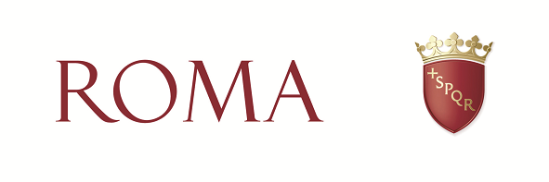 INFORMATIVA SUL TRATTAMENTO DEI DATI PERSONALI(ai sensi dell’art. 13 del GDPR 2016/679 General Data Protection Regulation)Ai sensi dell’art. 13 del Regolamento UE n.2016/679 ed in relazione alle informazioni di cui si entrerà in possesso, ai fini della tutela delle persone e altri soggetti in materia di trattamento di dati personali, si informa quanto segue.Finalità del trattamentoI dati da Lei forniti verranno utilizzati per la gestione del procedimento nell’ambito dell’esecuzione dei propri compiti di interesse pubblico o comunque connessi all’esercizio dei propri pubblici poteri, ivi incluse le finalità di archiviazione.Modalità del trattamento e conservazioneIl trattamento verrà effettuato con procedure prevalentemente informatizzate (e in via residuale tramite strumenti manuali e/o cartacei) idonee a garantire la loro sicurezza e riservatezza, dai dipendenti nell’ambito delle Unità Organizzative dell’Amministrazione interessate al procedimento. Nel rispetto dei principi di liceità, limitazione delle finalità e minimizzazione dei dati, ai sensi dell’art. 5 del Regolamento UE 2016/679, i dati saranno conservati per il tempo necessario al completamento del procedimento e in ogni caso, in coerenza con le norme vigenti in materia.Conferimento dei datiIl conferimento dei dati per le finalità di cui al punto 1 è obbligatorio e l’eventuale rifiuto dell’autorizzazione comporta la rinunzia al procedimento.Comunicazione e diffusione dei datiNel caso in cui l’utente scelga un servizio gestito in tutto o in parte da altro soggetto, i suoi dati verranno comunicati, come richiesto e/o previsto, ai singoli gestori che opereranno come responsabili per il trattamento connesso all’erogazione dei servizi di propria competenza. I dati raccolti non sono oggetto di diffusione né di comunicazione a ulteriori soggetti, salvo i casi previsti da specifiche disposizioni di legge. I dati raccolti non saranno trasferiti né in Stati membri dell’Unione Europea né in Paesi terzi non appartenenti all’Unione Europea.Titolare del trattamentoIl titolare del trattamento dei dati personali è Roma Capitale: Palazzo Senatorio, via del Campidoglio n. 1, 00186 Roma -  PEC: protocollo.gabinettosindaco@pec.comune.roma.itResponsabile del trattamento Il responsabile del trattamento è il Direttore del Dipartimento Servizi Delegati indirizzi mail: protocollo.anagrafe@comune.roma.it - protocollo.elettorale@comune.roma.itindirizzi  PEC: protocollo.anagrafe@pec.comune.roma.it - protocollo.servizielettorali@pec.comune.roma.itResponsabile della protezione dei dati (DPO)Il responsabile della protezione dei dati di Roma Capitale è contattabile ai seguenti indirizzi: mail: rpd@comune.roma.it – PEC: protocollo.rpd@pec.comune.roma.it  Diritti dell’interessatoIn ogni momento, Lei potrà esercitare, ai sensi degli articoli dal 15 al 22 del Regolamento UE n. 2016/679, il diritto di:chiedere la conferma che sia in corso un trattamento dei dati personali che La riguardano e, in tal caso, di ottenere l’accesso ai dati personali;ottenere le indicazioni circa le finalità del trattamento, le categorie dei dati personali, i destinatari o le categorie di destinatari a cui i dati personali sono stati o saranno comunicati e, quando possibile, il periodo di conservazione;ottenere la rettifica e la cancellazione dei dati;ottenere la limitazione del trattamento;ottenere la portabilità dei dati, ossia riceverli da un titolare del trattamento, in un formato strutturato, di uso comune e leggibile da dispositivo automatico, e trasmetterli ad un altro titolare del trattamento senza impedimenti;opporsi al trattamento in qualsiasi momento ed anche nel caso di trattamento per finalità di marketing diretto;opporsi ad un processo decisionale automatizzato relativo alle persone fisiche, compresa la profilazione;chiedere al titolare del trattamento l’accesso ai dati personali e la rettifica o la cancellazione degli stessi o la limitazione del trattamento che lo riguardano o di opporsi al loro trattamento, oltre al diritto alla portabilità dei dati;revocare il consenso in qualsiasi momento senza pregiudicare la liceità del trattamento basata sul consenso prestato prima della revoca;proporre reclamo a un’autorità di controllo.Può esercitare i Suoi diritti con richiesta scritta inviata al Responsabile del trattamento, di cui al punto 6.Modalità di esercizio dei dirittiRicorrendo i presupposti, Lei potrà proporre eventuale reclamo al Garante per la protezione dei dati personali (art. 77 del Regolamento UE- 2016/679 e artt. da 140-bis a 143 del Codice in materia di protezione dei dati personali, recante disposizioni per l'adeguamento dell'ordinamento nazionale al Regolamento). Il reclamo potrà essere consegnato a mano presso gli uffici del Garante (all'indirizzo di seguito indicato) o mediante l'inoltro di:raccomandata A/R indirizzata a: Garante per la protezione dei dati personali, Piazza Venezia, 11 - 00187 Roma;messaggio di posta elettronica certificata indirizzata a: protocollo@pec.gpdp.it  